SUPPLEMENTARY MATERIALThe prevalence of healthcare-associated infections in Mainland China – A systematic review and meta-analysis Supplementary table 1A. Strengthening the Reporting of Observational Studies in Epidemiology (STROBE) checklist 1Supplementary table 1B. Strengthening the Reporting of Observational Studies in Epidemiology (STROBE) quality assessment criteria 1Supplementary table 2A. Summary of quality assessment – Systematic review on healthcare-associated infections in Mainland China, 2006-2016Supplementary table 2B. Study quality assessment – Systematic review on healthcare-associated infections in Mainland China, 2006-2016
Supplementary Table 3. Information of healthcare-associated infection and GDP by regionGDP: gross domestic product based on the national bureau of statistics of China (2015); GH: General hospitals; CH: Children hospitals; MCH; Maternal and child health hospitals; OH: Oncology hospitals. Note: The data of GDP per capita and indices in China are derived from China Statistical Yearbook 2016, which was compiled by National Bureau of Statistics of China.117Supplementary Table 4. Antimicrobials use in general hospitals, children hospitals, maternal and child health hospitals, and oncology hospitals --- Systematic review on healthcare-associated infections in Mainland China, 2006-2016Supplementary Figure 1. Weighted prevalence of healthcare-associated infections in the different provinces of China – Systematic review on healthcare-associated infections in Mainland China, 2006-2016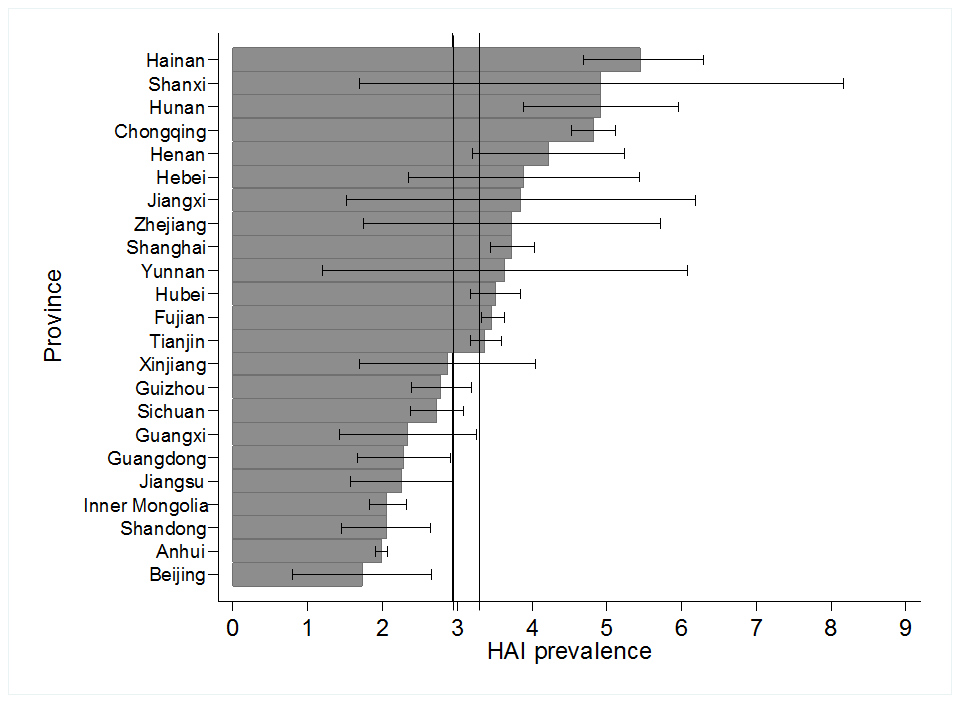 Boxes show prevalence of healthcare associated infections and their 95% confidence intervals. The bars show the 95% CI of the prevalence of healthcare associated infections for the total sample population.Supplementary Figure 2. Weighted point prevalence of healthcare-associated infections in intensive care, internal medicine, surgery, pediatrics, and gynecology and obstetrics in general hospitals – Systematic review on healthcare-associated infections in Mainland China, 2006-2016Intensive care                      							B. Internal medicine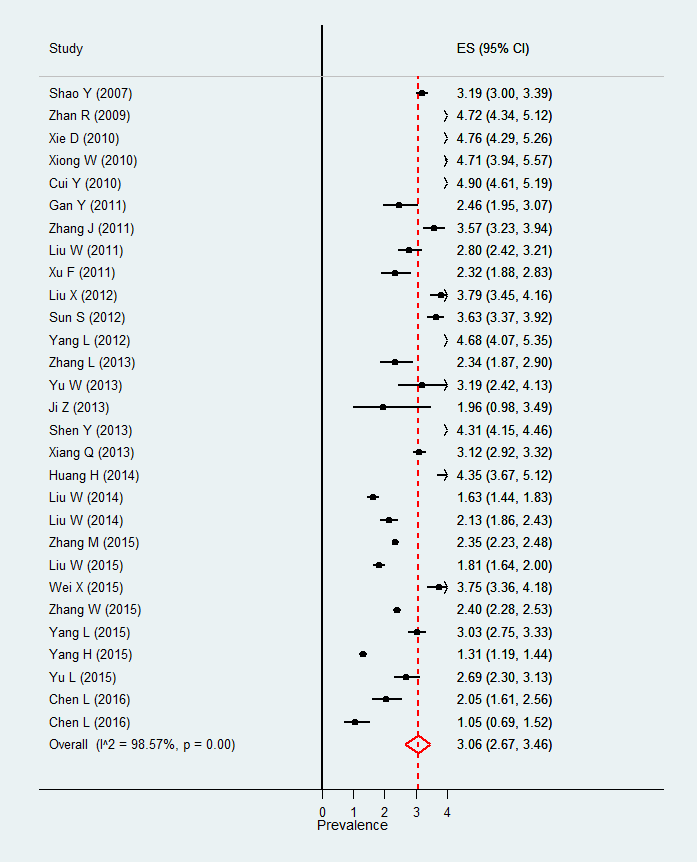 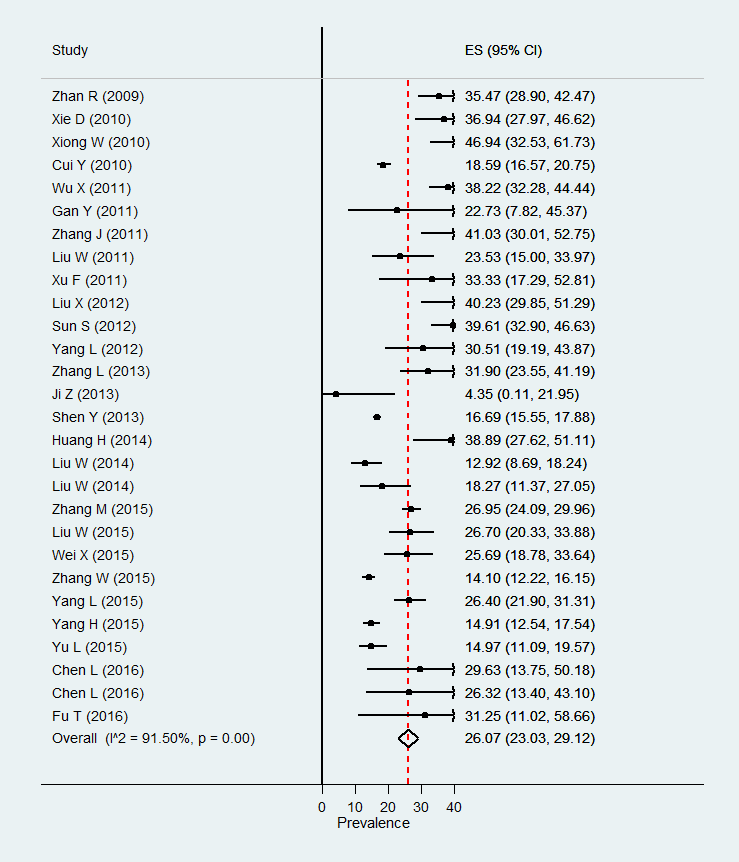 C. Surgery                    									D. Pediatrics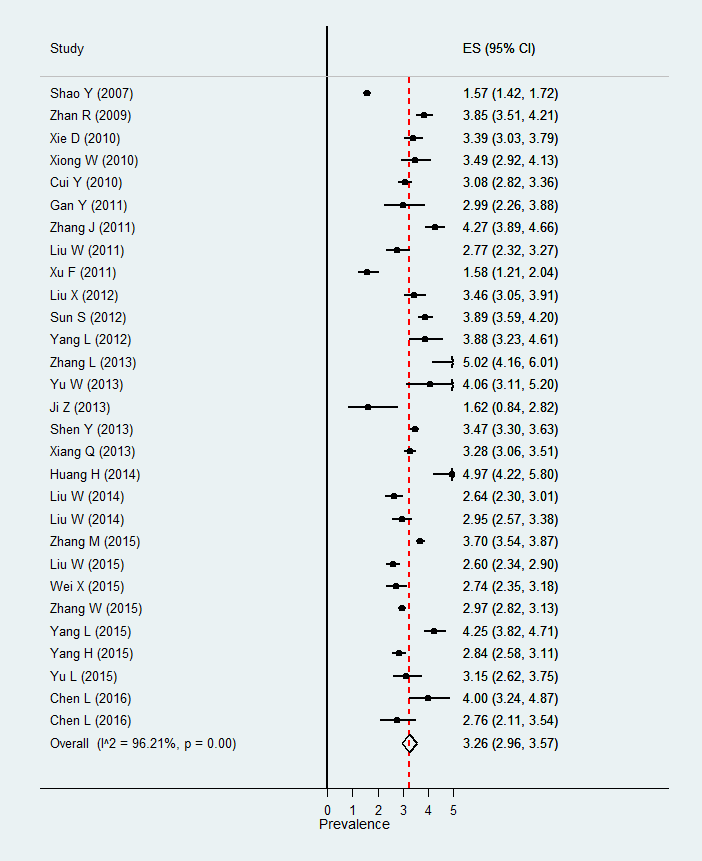 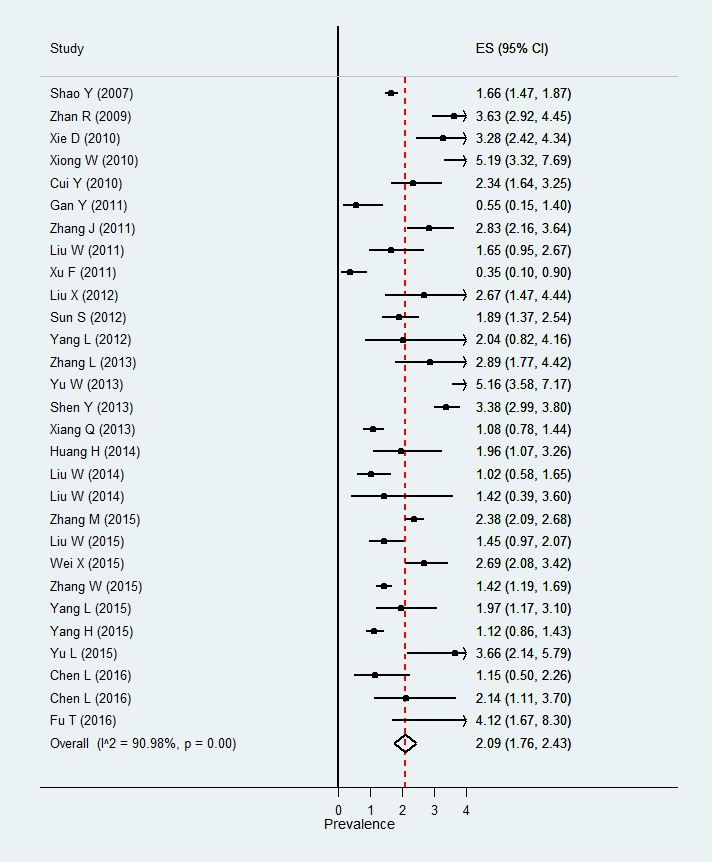 E. Gynecology and obstetrics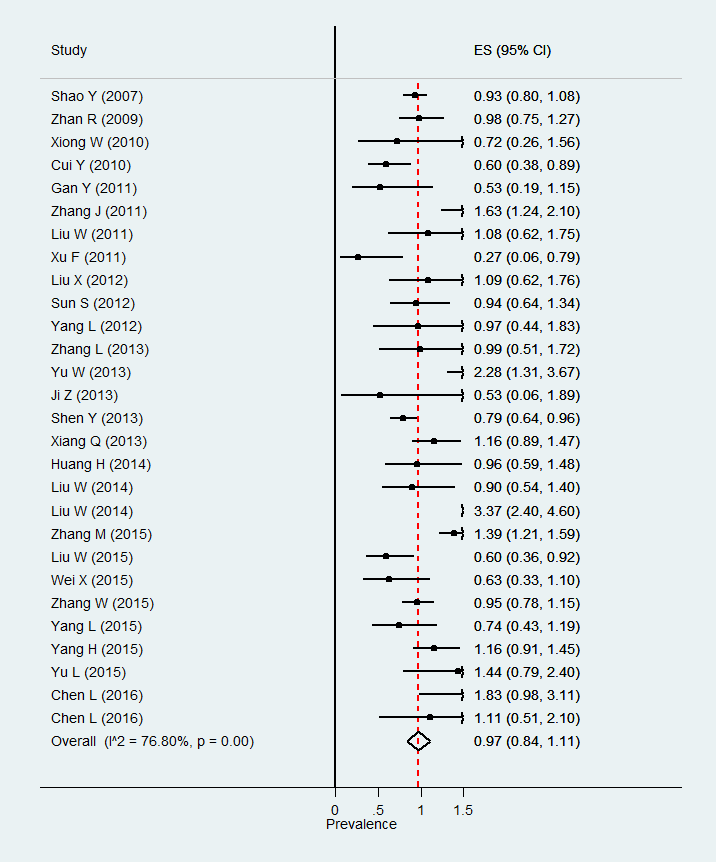 Supplementary Figure 3. Association of healthcare-associated infection prevalence and gross domestic product per capita in Mainland China – Systematic review on healthcare-associated infections in Mainland China, 2006-2016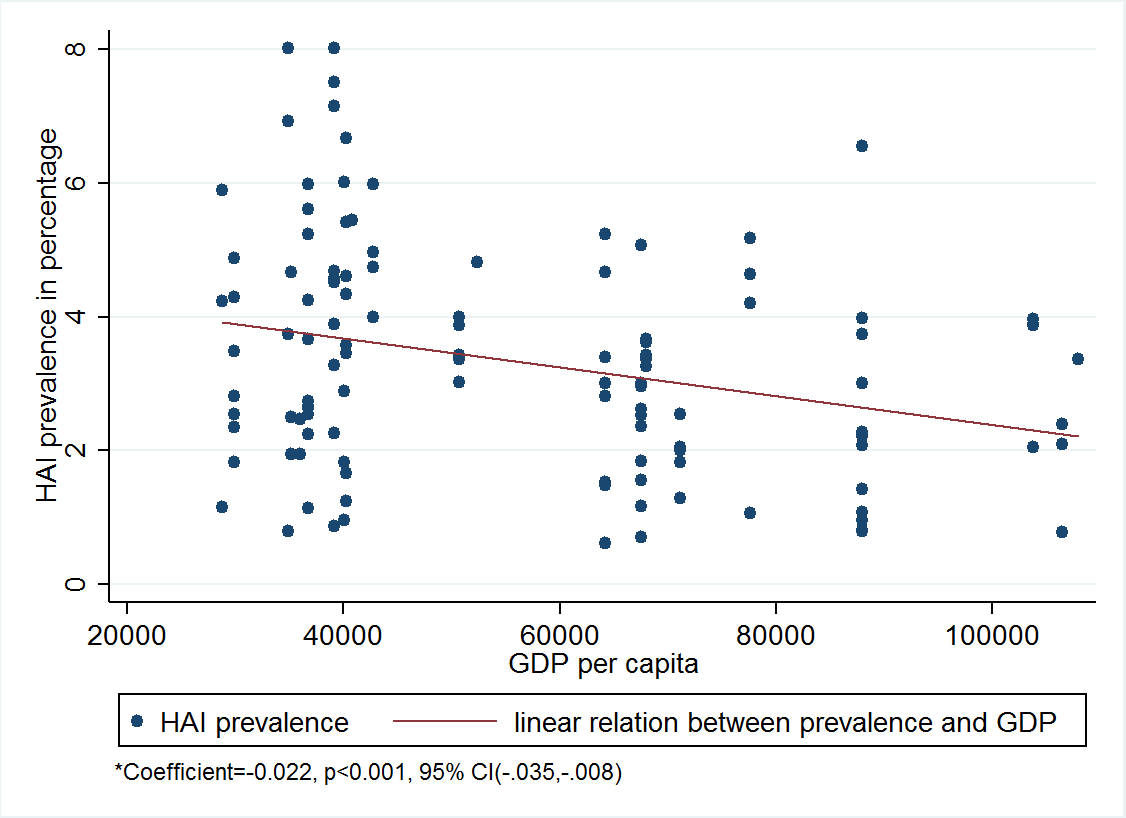 * HAI prevalence decreases by 2.2% with an increase of 1,000 Chinese Yuan (CNY) in GDP per capita.117 REFERENCES1.	von Elm E, Altman DG, Egger M, Pocock SJ, Gøtzsche PC, Vandenbroucke JP. The Strengthening the Reporting of Observational Studies in Epidemiology (STROBE) statement: guidelines for reporting observational studies. Lancet 2007;370:1453-1457.2.	Chen L, Qiu Z, Yang H, et al. Cross-sectional survey on healthcare-associated infection in Miao and Dong Autonomous Prefecture of Guizhou province in 2014. Chin J Infect Control 2016;15:10-14 (in Chinese).3.	Chen L, Qiu Z, Yang H, et al. Point prevalence of healthcare associated infection and antimicrobial use in Buyi autonomous prefecture hospitals in Guizhou province. Chin J Infect Control 2016;15:155-159 (in Chinese).4.	Chen P, Liu D, Wang H, Wang Z, Cheng Y. A survey of point prevalence rate of nosocomial infection in Chongqing area. Chongqing Med 2011;40:3660-3661 (in Chinese).5.	Cui Y, Hu B, Gao X, Tao L, Zhou Q, He L. Prevalence surveillance of healthcare associated infection in 70 Shanghai hospitals in 2009. Chin J Nosocomiol 2010;20:1667-1669 (in Chinese).6.	Fu T, Wei S, Huang L, Yang J, Zhan C. Cross-sectional surveys of prevalence of nosocomial infections in tertiary hospitals of Sanya and analysis of risk factors. Chin J Nosocomiol 2016;26:1159-1161 (in Chinese).7.	Gan Y. Prevalence survey of healthcare associated infection in Nanning, Guangxi, 2010. Chin Med info 2011;24:4955-4957 (in Chinese).8.	Huang H, Zhang S, Qiu L, Ye L, Qin W, Lian X. Prevalence rate of nosocomial infection in Xiamen. Chin J Nosocomiol 2014;24:5291-5293 (in Chinese).9.	Huang W, Zhuang H, Li S, et al. Survey and analysis on prevalence of hospital-acquired infections in 23 hospitals from Sichuan Province on the day of June 25, 2011. Chin J Multi Organ Dis Elderly 2016;15:657-661 (in Chinese).10.	Ji Z, Wang M. Survey on hospital infection rate in the county hospital. Chin J Disinfect 2013;30:1050-1051 (in Chinese).11.	Li H, Zhong Q, Liang Z, et al. Cross-sectional survey on nosocomial infections in 64 hospitals. Chin J Nosocomiol 2013;23:5143-5145 (in Chinese).12.	Liu JY, Wu YH, Cai M, Zhou CL. Point-prevalence survey of healthcare-associated infections in Beijing, China: a survey and analysis in 2014. J Hosp Infect 2016;93:271-279.13.	Liu W, Xing H, Yang X, Su R, Yan Z. Prevalence rate of nosocomial infection in 40 hospitals in Inner Mongolia Autonomous Region in 2010. Chin J Infect Control 2011;10:445-448 (in Chinese).14.	Liu W, Zhang K, Yan Z, Hai Y, Cao Q, Zheng Z. Prevalence survey on healthcare associated infection in 91 hospitals of Inner Mongolia Autonomous Region in 2013. Chin J Infect Control 2014;13:690-692 (in Chinese).15.	Liu W, Xian B, Xing H, Yan Z, Su R. Survey on inpatients hospital infection prevalence in Inner Mongolia Autonomous Region. Chin J Disinfect 2014;31:1066-1067 (in Chinese).16.	Liu W, Tian Y, Zheng Z, Li Z, Qin L. Prevalence rate of nosocomial infection in 2014. Chin J Nosocomiol 2015;25:4894-4896 (in Chinese).17.	Liu X, Liang J, Deng B, Xu G. Prevalence rate of nosocomial infections in Wuhan. Chin J Nosocomiol 2012;22:4992-4994 (in Chinese).18.	Shao Y, Ma H, Wei X, Zhang L. Investigation and analysis about the prevalence rate of nosocomial infections in fourty hospitals in Anhui province. Chin Med Herald 2007;4:35-36 (in Chinese).19.	Shen Y, Hu B, Gao X, Zhou Q, Cui Y, Sun W. Prevalence of healthcare associated infections in 72 hospitals of Shanghai. Chin J Nosocomiol 2013;23:1503-1506 (in Chinese).20.	Sun S, Ni G. Investigation and analysis of prevalence of nosocomial infections. Chin J Nosocomiol 2012;22:2026-2028 (in Chinese).21.	Wei X, Wang X, Yi X, Song H. Investigation of prevalence rate of nosocomial infections in Xuzhou. Chin J Nosocomiol 2015;25:1070-1072 (in Chinese).22.	Wu X, Zhan R, Zeng B, et al. Prevalence survey on nosocomial infection and community-acquired infection in 116 hospitals in Fujian province. Chin J Infect Control 2011;10:181-184 (in Chinese).23.	Xiang Q, Wei D, Zhou Z, Liu H, Dai M, Chen S. Cross-sectional survey on healthcare associated infection in 248 hospitals of Sichuan province in 2011. Chin J Infect Control 2013;12:186-189 (in Chinese).24.	Xie DS, Xiong W, Xiang LL, et al. Point prevalence surveys of healthcare-associated infection in 13 hospitals in Hubei Province, China, 2007-2008. J Hosp Infect 2010;76:150-155.25.	Xiong W, Xie D, Xu M, Wang H. Prevalence rate of hospital associated infection in 6 university hospitals in Hubei province in 2008. Chin J Nosocomiol 2010;20:3116-3118 (in Chinese).26.	Xu C, Xu M, Liang Y, Xiong W. Risk factors analysis of nosocomial infection in a prevalence survey of 75 hospitals. Modern Prev Med 2015;42:2266-2268 (in Chinese).27.	Xu F, Ma X, Zhang X, Wang M. Prevalence rates of nosocomial infection in 27 hospitals. Chin J Nosocomiol 2011;21:2677-2679 (in Chinese).28.	Xu X, Zeng B, Zhan R, et al. Cross-sectional survey of nosocomial infections in Fujian province from 2010 to 2012. Chin J Nosocomiol 2014;24:5543-5545 (in Chinese).29.	Yang H, Wang B, Yao X, Zhou Y, Lu C. Epidemiology cross-sectional investigation on healthcare-associated infection of 132 hospitals in Xinjiang in 2014. Chin J Infect Control 2015;14:676-680 (in Chinese).30.	Yang L, Zhao L, Yu R. Prevalence survey of healthcare-associated infections in 15 hospitals in Changzhou in 2011. Chin J Infect Control 2012;11:444-447 (in Chinese).31.	Yang L, Yang Y, Guo Y, Yang Y, Tian H, Zhao X. Cross-sectional survey of prevalence of healthcare-associated infections in 2013. Chin J Nosocomiol 2015;25:5390-5392 (in Chinese).32.	Yu L, Gu L, Wang P, Zhu Y, Ding L. Report on nosocomial infection prevalence survey of 11 hospitals in Xinjiang Uygur Autonomous Region. Chin J Disinfect 2015;32:44-45 (in Chinese).33.	Yu W. Prevalence survey of healthcare-associated infection in 4 tertiary care hospitals in Handan. J Hebei Med University 2013;34:1076-1078 (in Chinese).34.	Yu W. Prevalence survey of healthcare-associated infection and community-associated infection in 19 secondary general hospitals in Handan. Chin J Infect Control 2013;12:123-125 (in Chinese).35.	Zeng B, Zhan R, Wu X, et al. Cross-sectional survey on nosocomial infection in Fujian. Chin J Nosocomiol 2011;21:1098-1100 (in Chinese).36.	Zhan R, Chen J, Chen L, Xu X, Nie Y, Wu X. Prevalence survey on nosocomial infection in 63 hospitals of Fujian province 2007. Chin J Nosocomiol 2009;19:748-751 (in Chinese).37.	Zhang J, Wang C, Li Q, et al. Investigation and analysis of hospital infection rates of 108 hospitals in Guizhou 2010. Chin J Nosocomiol 2011;21:5162-5164 (in Chinese).38.	Zhang L, Su H, Ma H, Wu J, Qin F, Zhang L. Investigation of nosocomial infection prevalence in all thirteen grade 3 first-class hospitals in Anhui province. Chin J Dis Control Prev 2013;17:514-516 (in Chinese).39.	Zhang M, Yang H, Mou X, et al. Cross-sectional survey of nosocomial infections in different scale hospitals in Guizhou in 2014. Chin J Epidemiol 2015;36:1040-1041 (in Chinese).40.	Zhang M, Yang H, Mu X, et al. Prevalence rates of nosocomial infections in Guizhou province in 3 years. Chin J Nosocomiol 2015;25:2495-2498 (in Chinese).41.	Zhang W, Zheng L, Wu J, Xiang Q, Lu J. Cross-sectional study on hospital infection in Sichuan province, 2013. Med J National Defending Forces in Southwest Chin 2015;25:922-925 (in Chinese).42.	Zhao Y, Yang Y, Wang R, et al. The analysis of the prevalence of hospital infection and the use of antibiotics in Kunming hospital. Chin J Clin Rational Drug Use 2010;3:41-43 (in Chinese).43.	Zhu W, Xu H, Wang Y, Zheng X, Fu Y. Prevalence rates of healthcare-associated infection in medical institutions in Pudong New Area for two consecutive years. Chin J Infect Control 2016;15:476-480 (in Chinese).44.	Geng R, Wen C, Liu H. Investigation and analysis of prevalence rate of nosocomial infections in children’s hospital in 2013. Chin J Nosocomiol 2015;25:1186-1188 (in Chinese).45.	Guo Q, Zhao D, He T, et al. Prevalence of healthcare-associated infection in a children’s hospital in Guangzhou in 2014. Chin J Infect Control 2016;15:238-240 (in Chinese).46.	Hao Y. Prevalence of nosocomial infection in surgery department in children’s hospital, 2008. Chin Prac Med 2009;4:243-244 (in Chinese).47.	Hu M, Ao L. A survey on prevalence rate of nosocomial infection in children’s hospital. Chin J General Prac 2010;8:1576-1578 (in Chinese).48.	Hu Y, Yuan X, Xian Z, et al. Prevalence survey and countermeasures of nosocomial infection in Children. Chin J Nosocomiol 2010;20:3322-3323 (in Chinese).49.	Huang K, Ouyang Y, Guo R. Prevalence survey of nosocomial infection in a children’s hospital in Chenzhou. Studies of Trace Elements and Health 2016;33:18-20 (in Chinese).50.	Jia Y, Peng X, Zhao X, Shi J, Wang Y. Prevalence of nosocomial infection in winter in children’s hospital: an investigation analysis. Med Info 2011;24:394-396 (in Chinese).51.	Liu F, Yu L, Qin X. Prevalence rate of nosocomial infection in children’s hospital during past three years. Chin J Nosocomiol 2014;24:203-205 (in Chinese).52.	Liu H. Investigation and analysis on the prevalence of nosocomial infection of 372 inpatients in children’s hospital in Zhengzhou, 2009. Chin J Mod Drug Appl 2010;4:234-235 (in Chinese).53.	Sun L, Liu L. Prevalence of nosocomial infection in children’s hospital: an investigation analysis. Chin J Nosocomiol 2010;20:3476-3477 (in Chinese).54.	Wang J. Investigation and analysis on the prevalence of nosocomial infection of 507 inpatients in children’s hospital, 2007. Chin J Prac Nervous Dis 2008;11:157-159 (in Chinese).55.	Wang J, Wen C, Sun L. Investigation and analysis on the prevalence of nosocomial infections in children’s hospital in 2014. Modern Prev Med 2015;42:3426-3428 (in Chinese).56.	Wang X, Yan X. Prevalence rate of nosocomial infection in children’s hospital: investigation and analysis. Chin J Nosocomiol 2011;21:46-48 (in Chinese).57.	Xu Y. Investigation and analysis on the prevalence rate of nosocomial infection in 2012 in children’s hospital. Chin Prac Med 2013;8:249-251 (in Chinese).58.	Yin A, Ma L, Deng L, Chen X, Tang A. Cross-sectional surveys on healthcare-associated infection in a children’s hospital. Chin J Infect Control 2015;14:769-771 (in Chinese).59.	Zhang L, Wang J, Liu H. A Survey on the prevalence of nosocomial infection in rehabilitation centers of children’s hospital. Chin Prac Med 2010; 5: 240-241 (in Chinese).60.	Zhang L. Prevalence of nosocomial infection in a children’s hospital, 2011-2014. J Contemporary Clin Med 2015;28:1485-1487 (in Chinese).61.	Zhang Y, Zhou X, Sun L, et al. Prevalence rate of healthcare-associated infection in a children’s hospital in 2014. Chin J Infect Control 2015;14:629-632 (in Chinese).62.	Zhao X, Yan X, Wang X, Peng H. Investigation of the nosocomial infection prevalence rates of child inpatients in 3 consecutive years in children’s hospital. Chin J Disinfect 2015;32:40-43 (in Chinese).63.	Chen T, Xu W, Lu Q, Yang L. Prevalence of nosocomial infection in a maternity and child healthcare hospital: investigation and analysis. Med Info 2014;27:70-71 (in Chinese).64.	Deng Y, Chen J. Prevalence rate of healthcare-associated infection in a maternal and child health care hospital in Guangxi. Uygur Med 2013;4:190-191 (in Chinese).65.	Fan D. Investigation and analysis on prevalence rate of nosocomial infection in a hospital in Sichuan province. J Mod Med & Health 2013;29:210-211 (in Chinese).66.	Fu R. Investigation and analysis of cross-sectional survey of hospital infection, 2011. Chin Med Guide 2013;11:238-239 (in Chinese).67.	Huang G, Liao D, Li X. Investigation of nosocomial infection prevalence in maternal and child health hospital of Guangxi in 2008 and 2009. Chin J Nosocomiol 2011;21:3141-3143 (in Chinese).68.	Huang S, Jiang H, Huang J. Prevalence rates of healthcare-associated infection in a maternal and child health hospital in 2010-2014. Chin J Infect Control 2014;13:747-749 (in Chinese).69.	Huang X, Zhu H, Liu Y. Prevalence of nosocomial infections in a maternal and child health hospital. Strait J Prev Med 2015;21:40-41 (in Chinese).70.	Li H, Zhu Y, Gao X, Zhong Q, Lin C, Gong R. Prevalence rate and related factor for nosocomial infections. Chin J Nosocomiol 2012;22:3224-3226 (in Chinese).71.	Li H, Zhong Q, Gao X, Jin S, Liu J, Lin C. Cross-sectional survey on healthcare-associated infection in a maternity and child healthcare hospital. Chin J Infect Control 2013;12:229-230 (in Chinese).72.	Li H, Gao X, Zhong Q, Liu J, Lin C, Shen J. Prevalence rate of healthcare-associated infection in a maternal and child health care hospital. Chin J Infect Control 2015;14:336-338 (in Chinese).73.	Li S, Jin W, Song X. Investigation on the prevalence of nosocomial infection in women and children’s health hospital in Luoyang. Chin J Misdiagnostics 2008; 8: 3779-3780 (in Chinese).74.	Li X, Zhang J, Yuan Z. Survey and analysis of point prevalence rate of nosocomial infection in Sichuan provincial hospital for women and children. J West Chin Med 2012;27:1299-1301 (in Chinese).75.	Liao Z. Investigation and analysis of hospital inpatient infection rate. Contemporary Med 2015;21:82-83 (in Chinese).76.	Liao Z. Investigation and analysis of nosocomial infections in a maternal and child health hospital. Contemporary Med 2015;21:45-46 (in Chinese).77.	Liu Y, Huang X, Zhang Z. Investigation and analysis of prevalence rate of inpatient nosocomial infection. Modern Hosp 2015;15:111-113 (in Chinese).78.	Nie X. An investigation and analysis on prevalence of nosocomial infection in a maternal and child health hospital in Qujing of Yunnan province. Med Frontier Chin 2012;36:391-392 (in Chinese).79.	Qi L, Wang C. Nosocomial infection point-prevalence survey report for 2012. Chin Prac Med 2013;8:262-263 (in Chinese).80.	Shang H, Xing J. Investigation on prevalence rates of healthcare-associated infection in a maternal and child health hospital in 2009-2014. J Xinjiang Med 2015;45:1787-1790 (in Chinese).81.	Wang X, Liu J. Investigation and analysis of prevalence rate of nosocomial infection in a women and children health hospital. Primary Healthcare Med 2013;17:33-34 (in Chinese).82.	Wang Y. Investigation and analysis of prevalence rate of nosocomial infection in women and children healthcare hospital in Shandong province. Chin J Nosocomiol 2012;22:514-515 (in Chinese).83.	Wen Y, Lin L. Survey on the prevalence of nosocomial infections in maternal and child health hospital in 2010-2012. Pract Prev Med 2014;21:1114-1116 (in Chinese).84.	Xie J, Zhu L, Shen L. Investigation on prevalence rates of healthcare-associated infection in a maternal and child health hospital. J Zhejiang Med 2012;34:1772-1773 (in Chinese).85.	Xie L, Tang Y. Investigation and analysis on current prevalence rate of infectious diseases on the premises in a gynecology and obstetrics hospital. Chin J Nosocomiol 2010;20:1700-1701 (in Chinese).86.	Xu C, Wei N, Zhao Q. Investigation and analysis of prevalence rate of nosocomial infection in a women and children health hospital. Chin Prac Med 2014;9:260-262 (in Chinese).87.	Yun R. Investigation and analysis on the prevalence of nosocomial infection in women and children’s health hospital in 2013. J Inner Mongolia Med 2014;46:830-832 (in Chinese).88.	Zhang Q, Zou Q. Investigation and analysis on the prevalence of hospital infection in a maternal and child health hospital in 2012. J Gannan Med University 2014;34:88-90 (in Chinese).89.	Zhao D, Guo Q, Situ M, Zhang S. Investigation of prevalence rate of nosocomial infection in a certain women and children’s hospital in 2012. Chin J Nosocomiol 2014;24:1753-1755 (in Chinese).90.	Gong G, Zhou H, Wang M, Xu J, Wu X. Prevalence of nosocomil infection in a tumor hospital: an investigating analysis. Chin J Nosocomiol 2010;20:2936-2938 (in Chinese).91.	Gong G, Zhou H, Xu J, Wu X, Zhang X, Sun L. Investigation and analysis on prevalence rate of nosocomial infections in tumor hospital in 2013. Chin J Nosocomiol 2015;25:2499-2501 (in Chinese).92.	He G, An L, Zhang G, Xia G. Prevalence of nosocomial infection in tumor hospital: investigation and analysis. Chin J Nosocomiol 2009;19:1957-1958 (in Chinese).93.	Hou J. Investigation and analysis of prevalence rate of nosocomial infections in Anyang of Henan province. World Health Digest 2010;7:452 (in Chinese).94.	Huang Y, Wang Z. Prevalence rates of healthcare-associated infection in a hospital. J Zhejiang Prev Med 2011;23:41-42 (in Chinese).95.	Ji Y, Ni M, Zhang J, Gong G, Feng P. Cross-sectional survey of nosocomial infections in a tumor hospital. Chin J Nosocomiol 2013;23:4373-4374 (in Chinese).96.	Li L, Huang H, Cai M. Investigation and analysis of prevalence rate of nosocomial infection in cancer patient. Prac J Cancer 2009;24:654-655 (in Chinese).97.	Li W, Wu C, Nie X, Pu R. A cross-sectional survey of nosocomial infection and its influence factors analysis of tumor patients. J Cancer Control Treat 2013;26:192-195 (in Chinese).98.	Liu S, Zhao X. Prevalence rate of nosocomial infection: an investigation analysis. Chin J Nosocomiol 2009;19:2561-2563 (in Chinese).99.	Long J, Liu Z, Yang T, Chen G. Prevalence rate of healthcare-associated infection in a tumor hospital. Chin J Infect Control 2013;12:126-128 (in Chinese).100.	Su J, Zhang G. Investigation and analysis of prevalence rate of nosocomial infections in tumor hospital from 2009 to 2010. Chin J Nosocomiol 2012;22:509-511 (in Chinese).101.	Wang M, Gong G, Zhou H, Wu X, Xu J. Prevalence of nosocomial infections in a tumor hospital in 2011. Chin J Nosocomiol 2013;23:3072-3074 (in Chinese).102.	Wang S, Zhang Y, Cai L, Zhang S, Duo K, Zhao J. Current prevalence analysis of nosocomial infection in a 3-A-grade tumor hospital. Chin J Dis Control Prev 2014;18:398-400 (in Chinese).103.	Wang Y, Ruan Y, Xu M, Yu Y, Xie S. Prevalence rates of nosocomial infections in a tumor specialized hospital. Chin J Nosocomiol 2016;26:462-464 (in Chinese).104.	Wu D, Rong Y, Ju G, Guo J, Jia S, Li W. Investigation and analysis on prevalence of healthcare associated infection in tumor hospital, 2014-2015. Chin Health Care and Nutrition 2016;26:290 (in Chinese).105.	Xu X, Zhou X, Yu Y, Wu Y. Cross-sectional survey on nosocomial infections in Zhejiang cancer hospital in 2011 and 2012. Chin J Clin Infect Dis 2014;7:405-408 (in Chinese).106.	Yang X, Wang X, Liu Z, et al. Nosocomial infection prevalence rate of inpatients in tumor hospital, 2012-2015. Modern Prev Med 2016;43:1334-1338 (in Chinese).107.	Yang R, Tong W. Investigation and analysis of prevalence of healthcare associated infection in a hospital, 2012. J Prac Med Tech 2013;20:958-959 (in Chinese).108.	Zhai R, Luo L. Investigation and analysis of prevalence rate of nosocomial infection in cancer patients. J Shanxi Med 2014;43:2751-2754 (in Chinese).109.	Zhang M, Huang M, Yang M, Wei R. Investigation and analysis of a prevalence of healthcare associated infection. J Qingdao Med 2014;46:236-237 (in Chinese).110.	Zhang X. Prevalence of nosocomial infection in tumor hospital in Henan. Chin J Prac Med 2012;39:95-98 (in Chinese).111.	Zhao L, Jing Y, Li H. Prevalence rates of healthcare-associated infection in a provincial tumor hospital from 2012 to 2014. Chin J Infect Control 2016;15:179-182 (in Chinese).112.	Zhao X, Guo Z, Zhang X. Investigation and analysis of prevalence rate of nosocomial infections. Chin J Nosocomiol 2014;24:6110-6111 (in Chinese).113.	Zheng H. Survey on point prevalence of healthcare-associated infection in a tumor hospital. Chin J Infect Control 2013;12:231-232 (in Chinese).114.	Zhou H, Gong G, Xu J, Wang M, Wu X. Investigation and analysis of prevalence rates of nosocomial infections in 742 cases of inpatients. Chin J Nosocomiol 2012;22:61-63 (in Chinese).115.	Zhou Y, Ouyang L. Nosocomial infection rate of the patients with tumor: an investigation analysis. J Canc Control Treat 2009;22:300-302 (in Chinese).116.	Zou Y, Zhou J, Hu X, Sun Y, Zhu J. Survey of prevalence rate of healthcare-associated infections in a specialized cancer patients in three consecutive years. Chin J Nosocomiol 2015;25:4900-4902 (in Chinese).117.	Data of GDP per capita and indices in China: China Statistical Yearbook 2016 (in Chinese).ParametersItemCriteriaYes/NoIntroductionBackground/rationale1The study explains the specific background and rationale for HAI prevalenceObjectives2To assess the HAI prevalence in Chinese hospitalsMethodsStudy design3Point prevalence survey/cross-sectional studySettings4General hospitals, children hospitals, hospitals for maternal and child health, and/or oncology hospitalsParticipants5Hospitalized adults, children and/or neonatesVariables6Author, publication year, timescale of study, number of hospitals in the study, patients with HAI, type of infection, *[isolated pathogens, MDROs, prevalence by department (ICU, internal medicine, surgery, pediatric)]Data sources7Investigator actively collected data from the patient’s (electronic) information systemBias8The study provides information on assessment of biasStudy sample size9The study reports sample sizes for the different hospital settingsStatistical methods10The study explains applied statistical methods:Descriptive analysis of overall prevalenceDistribution of HAIsDistribution of microorganism isolationsResultsDescriptive data11Prevalence of HAI prevalence stratified by hospitals (e.g. General hospitals, children hospitals, hospitals for maternal and child health, and oncology hospitals)Type of infections (URTI, LRTI, UTI, SSI, BSI, GI, IA, STI, OTH)*(microorganism pathogens causing HAI)DiscussionKey results12Key results are summarized with reference to study objectivesLimitations13Limitations are sufficiently discussedInterpretation14Overall interpretation of results is based on the findings and in the context of the evidence baseGeneralizability15Generalizability (external validity) of the study results is discussedTotalRatingDescriptionHigh quality Fulfilled >75% of STROBE criteriaModerate qualityFulfilled 50-75% of STROBE criteriaLow qualityFulfilled <50% of STROBE criteriaHealthcare settingLevel of qualityStudies(N)Weighted prevalence(95%CI)General hospitalsHigh 162.89 (2.52-3.27)General hospitalsModerate 263.11 (2.79-3.43)Children hospitalsHigh 14.60 (3.39-6.09)Children hospitalsModerate 134.35 (2.97-5.74)Children hospitalsLow 54.49 (2.68-6.29)Maternal and child health hospitalsModerate 221.99 (1.53-2.46)Maternal and child health hospitalsLow 51.34 (0.57-2.11)Oncology hospitalsModerate 234.28 (3.37-5.20)Oncology hospitalsLow 41.94 (1.04-2.84)AuthorYearProvinceSample sizeHAI PatientsHAIQualityGeneral hospitalsChen L22016Guizhou7799198207moderateChen L32016Guizhou6541120127highChen P42011Chongqing204329851174moderateCui Y52010Shanghai4945819622193highFu T62016Hainan3122170170moderateGan Y72011Guangxi8043156156moderateHuang H82014Fujian10643358375highHuang W92016Sichuan27144691737highJi Z102013Hebei21832727moderateLi H112013Guangdong21242628689highLiu J122016Beijing6199012941389highLiu W132011Inner Mongolia18172462474moderateLiu W142014Inner Mongolia31504573614moderateLiu W152014Inner Mongolia26940553586moderateLiu W162015Inner Mongolia43463871919highLiu X172012Hubei23441791829moderateShao Y182007Anhui10074219621962moderateShen Y192013Shanghai14844657486405highSun S202012Hubei4364614941756moderateWei X212015Jiangsu21033630657moderateWu X222011Fujian4894715951739highXiang Q232013Sichuan7445719662001highXie D242010Hubei20350790833highXiong W252010Hubei7745309331moderateXu C262015Hubei6332019152051highXu F272011Shandong11493171196moderateXu X282014Fujian14409152165620moderateYang H292015Xinjiang6620812111338highYang L302012Jiangsu9691362382moderateYang L312015Tianjin295139961106highYu L322015Xinjiang12787369392moderateYu W332013Hebei4390238241moderateYu W342013Hebei4879174191moderateZeng B352011Fujian8378728703099highZhan R362009Fujian3484012751360moderateZhang J372011Guizhou2935810251063moderateZhang L382013Anhui10686264281moderateZhang M392015Guizhou6588515461643moderateZhang M402015Guizhou14334240304262moderateZhang W412015Sichuan15247534263426highZhao Y422010Yunnan5514233233moderateZhu W432016Shanghai12419483512moderateChildren's hospitalsChildren's hospitalsChildren's hospitalsChildren's hospitalsChildren's hospitalsChildren's hospitalsChildren's hospitalsGeng R442015Hebei9244044moderateGuo Q452016Guangdong9973032moderateHao Y462009Henan1401010lowHu M472010Yunnan4752829lowHu Y482010Guangdong5522828moderateHuang K492016Hunan5652840moderateJia Y502011Shandong4421515moderateLiu F512014Beijing11272728lowLiu H522010Henan3721718moderateSun L532010Hebei4641616moderateWang J542008Henan5073844moderateWang J552015Hebei9994648highWang X562011Jiangsu6264141moderateXu Y572013Hebei24144moderateYin A582015Hunan3899233243moderateZhang L592010Henan3242626lowZhang L602015Jiangsu13683133lowZhang Y612015Beijing1027810moderateZhao X622015Jiangxi2424145171moderateMaternal and child health hospitalsMaternal and child health hospitalsMaternal and child health hospitalsMaternal and child health hospitalsMaternal and child health hospitalsMaternal and child health hospitalsMaternal and child health hospitalsChen T632014Jiangsu7201517moderateDeng Y642013Guangxi19399moderateFan D652013Sichuan18855moderateFu R662013Henan23122moderateHuang G672011Guangxi6391616moderateHuang S682014Hunan240496105moderateHuang X692015Guangdong33988moderateLi H702012Guangdong6531212moderateLi H712013Guangdong7691212moderateLi H722015Guangdong76899moderateLi S732008Henan26566lowLi X742012Sichuan10944moderateLiao Z752015Jiangxi70088moderateLiao Z762015Jiangxi16577moderateLiu Y772015Guangdong28322moderateNie X782012Yunnan43355moderateQi L792013Shandong65244lowShang H802015Xinjiang16591617moderateWang X812013Shanxi12611lowWang Y822012Shandong2671414moderateWen Y832014Guangdong12583333moderateXie J842012Zhejiang65877moderateXie L852010Jiangsu56088lowXu C862014Shandong32099lowYun R872014Inner Mongolia31144moderateZhang Q882014Jiangxi4011111moderateZhao D892014Guangdong14613739moderateOncology hospitalsOncology hospitalsOncology hospitalsOncology hospitalsOncology hospitalsOncology hospitalsOncology hospitalsGong G902010Jiangsu73989moderateGong G912015Jiangsu89077moderateHe G922009Guizhou3501516moderateHou J932010Henan7942626lowHuang Y942011Zhejiang5602627moderateJi Y952013Jiangsu8043237moderateLi L962009Jiangxi10315454moderateLi W972013Sichuan15548797moderateLiu S982009Henan12615765moderateLong J992013Guizhou7373636moderateSu J1002012Xinjiang3824230230moderateWang M1012013Jiangsu83688moderateWang S1022014Shanghai11212330moderateWang Y1032016Zhejiang3286138138moderateWu D1042016Shandong51317881lowXu X1052014Zhejiang17409091moderateYang X1062016Hebei4856324361moderateYang R1072013Shanxi2941112moderateZhai R1082014Shanxi1558108120moderateZhang M1092014Shandong4981515lowZhang X1102012Henan205396100moderateZhao L1112016Shanxi5333427458moderateZhao X1122014Henan6537254274moderateZheng H1132013Shandong3211516moderateZhou H1142012Jiangsu74266lowZhou Y1152009Hunan16027676moderateZou Y1162015Jiangsu39138789moderateRegionProvinceHospital setting, NHospital setting, NHospital setting, NHospital setting, NTotal, NPatientsHAIHAI prevalenceGDP per capitaGHCHMCHOHN(N% (95% CI)CNYEastern Shanghai314211,44482163.73 (3.44-4.03)103,796Eastern Jiangsu22261241,92212352.26 (1.57-2.95)87,995Eastern Zhejiang13462442613.73 (1.74-5.72)77,644Eastern Anhui22111,42822261.99 (1.91-2.07)35,997Eastern Fujian55322,30811,3143.47 (3.32-3.63)67,966Eastern Jiangxi13154,7212253.85 (1.52-6.18)36,724Eastern Shandong1133819,1243212.05 (1.45-2.64)64,168Southern Guangdong1271028,3227992.28 (1.66-2.90)67,503Southern Guangxi12388751812.34 (1.42-3.25)35,190Southern Hainan1131221705.45 (4.68-6.30)40,818Central Henan4241012,4845324.23 (3.21-5.24)39,123Central Hubei55158,50252993.51 (3.18-3.84)50,654Central Hunan211484704334.92 (3.88-5.96)42,754Northern Beijing12364,14413291.73 (0.80-2.66)106,497Northern Tianjin1129,5139963.37 (3.17-3.59)107,960Northern Hebei341818,9368693.89 (2.34-5.43)40,255Northern Shanxi13473115474.93 (1.69-8.17)34,919Northern Inner Mongolia415120,39024632.06 (1.82-2.31)71,101Western Chongqing1120,4329854.82 (4.53-5.12)52,321Western Sichuan3216255,92761792.72 (2.37-3.08)36,775Western Guizhou527254,01269702.78 (2.38-3.19)29,847Western Yunnan111364222663.64 (1.20-6.08)28,806Western Xinjiang211484,47818262.87 (1.69-4.05)40,036Overall421927271151,798,53153,6423.12 (2.94-3.29)Hospital typePublications NPatientsNAntimicrobial UseNProportion%General Hospitals321,365,327544,88739.91%Children hospitals1813,574902366.47%Maternal and child health hospitals2716,532738144.65%Oncology hospitals2651,334972918.95%Overall1031,446,767571,02039.47%